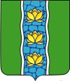 АДМИНИСТРАЦИЯ КУВШИНОВСКОГО РАЙОНАПОСТАНОВЛЕНИЕО временном изменении режима работымуниципальных дошкольных образовательныхучреждений Кувшиновского района на летний периодВ соответствии с Федеральным законом от 06.10.2003 № 131-ФЗ «Об общих принципах организации местного самоуправления в Российской Федерации»,               по результатам проведенного опроса родителей (законных представителей) воспитанников детских дошкольных образовательных учреждений и в связи с необходимостью проведения ремонтных работ ПОСТАНОВЛЯЮ:1.	Изменить временно режим работы муниципальных дошкольных образовательных учреждений на летний период в соответствии с приложением № 1.2.	Заведующим дошкольных образовательных учреждений:2.1.	Довести до сведения родителей (законных представителей) воспитанников детских дошкольных образовательных учреждений график временного изменения режима работы муниципальных дошкольных образовательных учреждений Кувшиновского района на летний период 2022 г.;2.2.	Внести изменения в действующие договора и контракты на обслуживание дошкольных учреждений;2.3.	Обеспечить устройство нуждающихся воспитанников в другие детские сады на основании заявления родителя (законного представителя), медицинских документов и предварительной оплаты за услугу присмотр и уход в дошкольных образовательных организациях;2.4.	Осуществлять прием направленных детей вновь сформированных групп с момента возобновления работы дошкольной образовательной организации;2.5.	Принять меры по обеспечению противопожарной, антитеррористической безопасности временно приостановленных дошкольных учреждений.3.	Руководителю МУ Кувшиновский РОО принять меры по организации подготовки дошкольных учреждений к новому учебному году с учетом утвержденного графика.4.	Контроль за исполнением настоящего постановления возложить на заместителя главы администрации Кувшиновского района Бушуеву О.Н. 5.	Настоящее постановление вступает в силу со дня его подписания,  подлежит официальному опубликованию в общественно-политической районной газете «Знамя» и размещению на официальном сайте администрации Кувшиновского района в сети «Интернет».Глава Кувшиновского района	                                               А.С. Никифорова                                                                                                                                                                               Приложение № 1 к постановлению                                                                                                                                                                                            администрации Кувшиновского районаот 05.05.2022 № 126ГРАФИК временного изменения режима работы муниципальных дошкольных образовательных учреждений Кувшиновского района на летний период 2022 г.05.05.2022 г.№126г. КувшиновоНаименование дошкольной организацииАдресПериод временного приостановления работы образовательного учреждения или отдельных группКол-во воспитанников, нуждающихся в услугах дошкольного образования в период временного приостановления работы дошкольной организацииКакое образовательное учреждение осуществляет временный прием детейДата возобновления работы и осуществление приема детей, в т.ч. вновь направленных Муниципальное дошкольное образовательное учреждение детский сад №1172112 Тверская область, г. Кувшиново, ул. Коммунальная, д.11с 01.06.2022 по 14.07.2022  включительно15с 01.06.2022 по 14.07.2022 включительно - МДОУ детский сад №2 (ул. Коммунальная, д.3) с 01.08.2022 - прием направленных детей 1 мл. группы и других возрастных групп Муниципальное дошкольное образовательное учреждение детский сад №2172112 Тверская область, г. Кувшиново, ул. Коммунальная, д.3с 15.07.2022 по 28.08.2022  включительно15с 15.07.2022 по 28.08.2022  включительно - МДОУ детский сад №1 (ул. Коммунальная, д.11)29.08.2022Муниципальное бюджетное дошкольное образовательное учреждение детский сад №3172112 Тверская область, г. Кувшиново, ул. Володарского, д.2-ас 01.06.2022 по 13.07.2022   Работают 7 дежурных группРаботают 7 дежурных групп15.08.2022 – прием направленных детей всех возрастных группМуниципальное бюджетное дошкольное образовательное учреждение детский сад №3172112 Тверская область, г. Кувшиново, ул. Володарского, д.2-ас 14.07.2022 по 14.08.2022  Работают 3 дежурные группыРаботают 3 дежурные группы15.08.2022 – прием направленных детей всех возрастных группМуниципальное дошкольное образовательное учреждение детский сад №4172131 Тверская область, Кувшиновский р-он, п. Сокольникис 01.07.2022 по 11.08.2022 включительно012.08.2022Муниципальное дошкольное образовательное учреждение детский сад №5172115 Тверская область, Кувшиновский р-он, с. Тысяцкоес 01.07.2022 по 11.08.2022 включительно012.08.2022Муниципальное дошкольное образовательное учреждение детский сад №6172101 Тверская область, Кувшиновский р-он, с. Прямухино, д.5с 01.07.2022 по 11.08.2022 включительно012.08.2022